  开标一览表  开标一览表  开标一览表  开标一览表  开标一览表  开标一览表  开标一览表  开标一览表序号货物名称厂家、品牌型号及技术参数数量单位单价（元）投标单项
总价交货期一 执勤信息平台一 执勤信息平台一 执勤信息平台一 执勤信息平台一 执勤信息平台一 执勤信息平台一 执勤信息平台一 执勤信息平台1.1 勤务平台软件1.1 勤务平台软件1.1 勤务平台软件1.1 勤务平台软件1.1 勤务平台软件1.1 勤务平台软件1.1 勤务平台软件1.1 勤务平台软件1武警中队级固定勤务数据采集管理软件（系统集成及数据库模块）浙江晨鹰 CY-iPS100S-DA整合指挥、监控、防护、报警、通信、执勤信息管理等要素，集中控制各类前端设备，实现执勤管控、查勤管理、设备配置、记录查询等基本功能，辅助勤务日常管理和指挥控制。
1、兼容集成国内主流厂商编解码设备及15所伺所器
2、兼容集成哨位信息终端设备
3、兼容集成周界相控雷达、周界激光对射、周界雷达对射、周界光纤震动、高压电网周界等各类周界防范报警系统
4、兼容集成哨位信息厂家的声光报警器、警情发布主机、枪声仿真器等哨位执勤报警联动系统
5、兼容集成移动执勤管控系统
6、兼容集成枪弹管控系统
7、兼容哨位信息厂家的广播系统
8、兼容等国内主流厂家的门禁管理系统
9、符合武警三化两拓展的相关建设标准1套3850038500自签订合同之日起60天内1.2 勤务平台硬件1.2 勤务平台硬件1.2 勤务平台硬件1.2 勤务平台硬件1.2 勤务平台硬件1.2 勤务平台硬件1.2 勤务平台硬件1.2 勤务平台硬件1应用数据服务器华为RH2288V3提供系统数据访问及存储管理服务 提供勤务数据分析及统计分析 提供实时勤务或报警消息推送到支队Intel Xeon E5系列CPU ；内存不小于8G ；硬盘不小于1T；板载双口千兆网卡1台3450034500自签订合同之日起60天内2指纹采集仪浙江晨鹰 CY-Z61011、系统人员的指纹信息采集录入；
2、指纹信息录入时间：<0.5秒
3、验证窗口面积：14×18mm 
4、存储容量：3000枚
5、认假率：<0.0001%
6、拒真率：<0.001% 
7、通讯接口：USB标准接口    1台950950自签订合同之日起60天内3客户端电脑清华同方定制 硬件配置基本要求：CPU：Intel(R) Core(TM) i7系列， 8G内存及以上，500G 固态硬盘，内存/1G 128 位独立显卡，操作系统：WIN7 旗舰版64 位系统,20寸品牌液晶显示器3台800024000自签订合同之日起60天内二、外围屏障系统二、外围屏障系统二、外围屏障系统二、外围屏障系统二、外围屏障系统二、外围屏障系统二、外围屏障系统二、外围屏障系统2.1、AB门验证识别管控系统（按照公安部智慧监所标准建设，由公安网单独接入）2.1、AB门验证识别管控系统（按照公安部智慧监所标准建设，由公安网单独接入）2.1、AB门验证识别管控系统（按照公安部智慧监所标准建设，由公安网单独接入）2.1、AB门验证识别管控系统（按照公安部智慧监所标准建设，由公安网单独接入）2.1、AB门验证识别管控系统（按照公安部智慧监所标准建设，由公安网单独接入）2.1、AB门验证识别管控系统（按照公安部智慧监所标准建设，由公安网单独接入）2.1、AB门验证识别管控系统（按照公安部智慧监所标准建设，由公安网单独接入）2.1、AB门验证识别管控系统（按照公安部智慧监所标准建设，由公安网单独接入）1AB门门禁控制系统软件深圳微达安  V2.0★1、智慧监所实战平台接口，自动关联省级违法犯罪人员信息系统，实现在押人员入所、出所业务信息实时获取；实现监所民警及工勤人员信息实时获取；自动上报外来人员（办案、律师、家属等）进出监所信息；自动上报在押人员出所比对信息；提供软件开发商看守所信息管理系统著作权证书和违法犯罪信息系统看守所系统公安部检测报告复印件加盖软件开发商公章
2、窗口人像采集模块 采集外来人员信息，包括身份信息、人脸信息，采集信息实时推送到AB门比对终端
3、人身合一比对 窗口采集时，自动将外来人员二代证照片与实时抓拍照片进行人合吻合度比对，AB门出入核查模块自动抓拍出入AB门的人员照片，后台实时比对，秒级反馈比中结果；对于非法出入信息，实时预警，预警方式包括文字照片、声音提醒。
4、日志及报表 系统针对在押人员、监所民警、外来人员自动生成不同类型出入台帐，统计各类型人员年、月、日不同时间段内出入监所信息
5、人像采比设备开发 人像比对算法二次开发，适应于公安监所出所核查、外来人员核查应用1套8400084000自签订合同之日起60天内2AB门系统服务器华为RH1288v31U机架式服务器主机至强四核E3-1220V6/16GB UIDMM DDR4内存/1T企业级硬盘 3.5"/集成显卡/DVDRW/板载RAID121i SATA阵列卡/标配一个300W 80+金牌电源/双千兆网卡
操作系统：CENTOS 6.1 以上 操作系统;数据库 Oracle Database 11g Enterprise Edition Release 11.2.0.3.0;1台2900029000自签订合同之日起60天内3车底检查及车牌识别子系统软件对接深圳微达安定制 对接车底检查系统、车牌识别子系统，自动抽取车辆信息1项2000020000自签订合同之日起60天内4AB门及智慧监所终端深圳微达安定制★具备监所实战平台接口，实时同步看守所进出人员信息，上传出入记录；监看门禁、车辆通行信息；提供软件开发商AB门人脸识别系统著作权证书复印件加盖软件开发商公章
1. 基于Intel Nehalem微架构的高性能Core i5 四核处理器
2. 支持多点触控的触摸屏和高清1080P液晶屏
3. 内置120G SSD固态硬盘和1TB机械硬盘，软件稳定流畅运行;
4. 支持4个USB接口
5. 32寸高清1080P液晶显示屏
6. 内置高保真扬声器2台2000040000自签订合同之日起60天内5指纹采集仪华视 CVR-100UC1、系统人员的指纹信息采集录入；
2、指纹信息录入时间：<0.5秒
3、验证窗口面积：14×18mm 
4、存储容量：3000枚
5、认假率：<0.0001%
6、拒真率：<0.001% 
7、通讯接口：USB标准接口    1个35003500自签订合同之日起60天内6紧急开门按钮深圳来邦LB-02 标准X86盒子大小， 点动式自恢复开关2个200400自签订合同之日起60天内7人脸识别门禁终端（人脸+指纹+读IC卡）深圳微达安VDA-K1T607M1.采用7寸LCD 2:3触摸显示屏，分辨率支持480*800，显示操作提示以及人脸识别框；
★2.支持数据上传智慧监所实战平台功能，可将前端比对结果及抓拍的照片实时上传给监所实战平台并上报省厅智慧监管平台，提供软件开发商AB门人脸识别系统著作权证书复印件加盖软件开发商公章
3.支持本地登录后管理、查询、设置设备参数、人脸数据导入、事件记录导出功能
4.支持验证时候人脸抓拍并上传到AB门系统软件
5.支持门未关妥、门被外力开启等报警功能
6.内置软硬件看门狗保护机制，保障设备的稳定运行7台950066500自签订合同之日起60天内8多功能控制器深圳微达安VDA-K26021. 支持2路RS485通信控制接口，可拓展其它设备连接
2. 支持4路串口通信接口，可拓展温湿度探测器或红外发射器
3. 支持3路DC12V电源输出和1路DC5V电源输出接口，外设设备可直接取电
4. 内置一键开门按钮，可在紧急情况下一键开门2个650013000自签订合同之日起60天内9智能坚固型电插锁中山固神 GS20001.不锈钢锁心可 承受破坏剪力达800Kg以上；
2.内含门开启或关闭状态侦测输出接点防残磁设计，选用进口纯铁材料；
3.可以设置开门的延时时间；
4.内含 光耦合开门输入按钮接点，如5秒内未开门亦会再自动上锁。1个600600自签订合同之日起60天内10闭门器及门磁指示灯中山固神 GS90001、自动液压式缓冲
2、材质：太空铝
3、最大门宽:1100mm
4、最大门重80KG2个6501300自签订合同之日起60天内11全高立式辊闸深圳思绎智能定制采用SUS304不锈钢板冲压成型，全高转闸采用独特的双向防反转功能、通行方向灯光提示指示、控制板带有计数功能，防冲功能,在没有接收到开闸信号时,摆臂自动锁死;LED数字显示功能、最先进的驱动控制技术，尺寸：  L1500*W1500*H2300（mm），摆臂长：标准600mm，摆动方向：双向，输入接口：  继电器开关信号或RS485电平信号，通行速度： 30人/分钟，闸门开、关时间： 1-2秒1套5800058000自签订合同之日起60天内12AB门禁操控台广州安保定制3.5米*600MM1套95009500自签订合同之日起60天内13交换机杭州华三H3C S5130S-28TP-EI L2 24个10/100/1000Base-T以太网端口,4个千兆SFP,交流供电2台35007000自签订合同之日起60天内2.2、车底扫描及安全检查系统2.2、车底扫描及安全检查系统2.2、车底扫描及安全检查系统2.2、车底扫描及安全检查系统2.2、车底扫描及安全检查系统2.2、车底扫描及安全检查系统2.2、车底扫描及安全检查系统2.2、车底扫描及安全检查系统1便携式视频车底检查仪北京嘉恒JHI-UVIS-I1、采用线阵扫描技术方式成像 
2、扫描分辨率≥2000万像素
3、车辆以25Km/h通过装置时图像显示时间≤1秒
4、车牌识别率≥95%
5、图像采集灰度等级：13级，A级（公安部检验报告证明）
6、系统能在所采集到的车底、车牌及车辆信息上叠加日期、时间、进出方向等信息，并实现显示及存储7、图像检索功能检验： 能按日期、时间、车牌号等信息检索已存储的车底及车牌图像
8、系统软件支持黑白名单管理，支持自动弹出历史图像比对，支持WEB客户端远程访问功能
9、系统具备按时间或容量管理自动回删功能，能够存储不少于5万张图片
10、图像质量调整功能：可对车底图像进行饱和度、对比度、均衡、锐化调整并进行放大缩小处理，并可对局部进行放大显示，放大倍数不小于32级；
11、车辆非匀速或短暂停车通过后系统成像完整清晰1套3900039000自签订合同之日起60天内）2智能控制器（含车底检查仪软件及车牌识别软件）北京嘉恒HI-UVIS1、扫描方式：全自动触发
2、★相机最大扫描行频：50kHz（公安部检验报告证明）
3、★最高支持检测车速：120Km/h（公安部检验报告证明）
4、★视场角度：180度（公安部检验报告证明）
5、防护等级：IP66（公安部检验报告证明）
6、环境温度范围：-40℃-+85℃
7、设备高度≤7CM
8、移动式扫描装置采用隐藏式航空接头接插
9、扫描装置采用棱镜实现光路折射设计1台3500035000自签订合同之日起60天内）3手持金属探测器北京中安新宇 ZX-3003B1 外形尺寸：850*50*150（mm）超高灵敏度两级可调，一键复位，声光报警。2台15003000自签订合同之日起60天内）4高清网络红外摄像机（含支架）浙江海康威视 DS-2CD262XGFWDA-ITZS1、具有200万像素 CMOS传感器。
2、★内置GPU芯片。（公安部检验报告证明）
3、最低照度彩色：0.0005 lx，黑白:0.0001 lx，亮度等级不小于11级。
4、★红外补光距离不小于110米。（公安部检验报告证明）
5、需支持双码流技术，主码流最高1920x1080@25fps，子码流640x480@25fps
6、支持H.264、H.265、MJPEG视频编码格式，其中H.264支持Baseline/Main/High Profile。
7、信噪比不小于62dB。
8、★需具备区域入侵、越界入侵、进入区域、离开区域等功能，并可将分析目标设置为人、车辆、人和车辆三种，可对布防时间和联动报警方式进行设置。（公安部检验报告证明）
9、★需具备智能分析抗干扰功能，当篮球、小狗、树叶等非人或车辆目标经过检测区域时，不会触发报警。（公安部检验报告证明）
10、需具备镜头控制功能，可通过IE控制镜头的ZOOM和FOCUS，并支持自动聚焦功能，在变焦过程中不会虚焦。
11、不低于IP67防尘防水等级。3台17005100自签订合同之日起60天内）522”液晶显示器福建冠捷22寸1280X1024真彩液晶显示屏含鼠标、键盘1台18001800自签订合同之日起60天内）2.3、哨位门禁管控系统2.3、哨位门禁管控系统2.3、哨位门禁管控系统2.3、哨位门禁管控系统2.3、哨位门禁管控系统2.3、哨位门禁管控系统2.3、哨位门禁管控系统2.3、哨位门禁管控系统1智能勤务门禁一体机浙江晨鹰 CY-MJ0111、 前置监控：1路130万像素传感器，2.8mm 定焦镜头，红外补光灯；
2、 扬声器：1路，内部集成，输出功率3W；麦克风：1路，内部集成；
3、 功能按键：2个，呼叫值班室、哨位按键，接通、挂断按键复用，支持按键背光；
4、 门状态指示：1个状态指示灯，35*35mm 亚克力灯罩；解锁灯闪烁，上锁灯熄灭；
5、 开关量输出：1路门禁电插锁开关控制信号输出，凤凰端子；
6、 开关量输入：2路门禁开关状态、开门按钮输入，凤凰端子；
7、 网络接口：1路10/100Mbps自适应以太网RJ45接口；
8、 支持触发值班室对讲按键自动开启申请开门操作；
9、 支持门禁对讲主机对哨位门禁终端远程广播监听；
10、 支持接收控制命令对电插锁统一供电和开关控制；支持本地出门按钮开关量接入3台690020700自签订合同之日起60天内2勤务门禁锁中山固神定制1.不锈钢锁心可 承受破坏剪力达800Kg以上；
2.内含门开启或关闭状态侦测输出接点防残磁设计，选用进口纯铁材料；
3.可以设置开门的延时时间；
4.内含 光耦合开门输入按钮接点，如5秒内未开门亦会再自动上锁。3个6802040自签订合同之日起60天内3勤务闭门器中山固神GS90001.自动液压式缓冲
2.材质：太空铝
3.最大门宽:1100mm
4.最大门重90KG3个5001500自签订合同之日起60天内4门禁控制器浙江晨鹰 CY-MJ0211、 所有对外端口具有瞬间过压保护，输入电源过流/过压/反压保护；
2、 硬件平台：32位400MHz 嵌入式 CPU，32Mb RAM，256Mb Flash；
3、 操作系统：嵌入式Linux操作系统；
4、 支持单门双向进出控制，支持单门状态实时检测；
5、 支持1路控锁继电器输出（电压≤36V，电流≤5A）；
6、 支持1路门状态检测输入；支持1路出门按钮输入；
7、 通讯接口：5路100Mbps以太网RJ45接口；1路RS485工业总线3台550016500自签订合同之日起60天内2.4、防冲撞阻车系统2.4、防冲撞阻车系统2.4、防冲撞阻车系统2.4、防冲撞阻车系统2.4、防冲撞阻车系统2.4、防冲撞阻车系统2.4、防冲撞阻车系统2.4、防冲撞阻车系统1防冲撞升降柱浙江海康威视 DS-TMB101-G液压升降柱
柱体材质：304不锈钢
柱体壁厚：6mm 
柱体直径：217mm
升/降时间：3S
防护等级：IP68
警示方式：3M反光带，LED指示灯
控制方式：遥控器或按键5根29500147500自签订合同之日起60天内2升降柱控制箱浙江海康威视 DS-TMB090-M工作电源：AC220V
工作温度：-20℃~+50℃
遥控频率：433.92Mhz
应急方式：后备电源控制电磁阀释放
控制方式：手动、遥控
控制数量：最多能控制6台中速升降柱1台1200012000自签订合同之日起60天内2.5、车牌识别及车辆出入管理系统2.5、车牌识别及车辆出入管理系统2.5、车牌识别及车辆出入管理系统2.5、车牌识别及车辆出入管理系统2.5、车牌识别及车辆出入管理系统2.5、车牌识别及车辆出入管理系统2.5、车牌识别及车辆出入管理系统2.5、车牌识别及车辆出入管理系统1一体化道闸（含感应雷达、车牌抓拍摄像机、车余位显示屏等）浙江海康威视 DS-TMG140-MA【直杆】【中速】一体化道闸包含：道闸，抓拍机，补光灯，LED屏，喇叭，1个车检器，1个防砸雷达，2个遥控器，道闸类型：直杆道闸方向：全向，道闸杆长：4米，运行速度：2.5-3.0秒，横杆材质：铝合金+珍珠棉，闸机颜色：金色，遥控距离：≥30米
输入电压：220V ，抓拍机分辨率：200W（1920 × 1080），传感器类型：1/1.8" Progressive Scan CMOS，最小照度：彩色0.002Lux@(F1.2,AGC ON)，黑白0.0002Lux @(F1.2,AGC ON)，视频压缩标准：H.265/H.264/MJPEG，通讯接口：1个RJ4510M/100M/1000M自适应以太网口,1个RS-485接口，1个RS-232接口，1个USB，外部接口：4路外部触发输入、同步电源接口SYNC、3对输出接口(2对继电器输出、1对补光灯触发输出接口)，LED补光灯灯珠数量：3颗，色温：5000K~7000K，发光角度：40°，最佳补光距离：4米～8米，补光灯触发方式：电平量/开关量触发，LED信息显示屏点间距：P4，颜色：双基色(红绿)，LED屏亮度：1200cd/㎡，LED屏最佳可视距离：＞4 m，车检器通道数：2通道线圈输入，功能特性：支持防撞、防冷凝、手动锁闸等功能，支持语音播报2台3700074000自签订合同之日起60天内2车辆检测线圈及防砸车车检器浙江海康威视 DS-TMG023含2捆线圈共100米2套550011000自签订合同之日起60天内3出入口控制终端浙江海康威视 DS-TPE204出入口控制终端【含管理软件】：处理器：Intel Bay Trail平台处理器 ，内存：4GB
硬盘存储：1个2.5寸监控级1T硬盘，指示灯：电源指示灯/运行指示灯，显示器分辨率：1920×1080
电源：DC12V/5A适配器，机械特性：尺寸：525mm（宽）×170mm（深）×377mm（高） 黑色铝型材外壳、无风扇热设计，保证机器稳定运行。功耗：峰值60W，平均35W，工作环境：工作温度0℃～40℃、工作湿度10%～95%
功能特性：含出入口管理软件，无风扇设计，集成交换机、485接口、报警4进4出、麦克风输入、视频HDMI接口，1T硬盘，22寸1080p显示屏，配置键鼠套件，正版Windows系统1套1300013000自签订合同之日起60天内4UPS电源易事特2KVA12V96AH电池，为车辆出入系统市电断电蓄电1小时1台85008500自签订合同之日起60天内三、信息感知系统三、信息感知系统三、信息感知系统三、信息感知系统三、信息感知系统三、信息感知系统三、信息感知系统三、信息感知系统 3.1视频监控系统 3.1视频监控系统 3.1视频监控系统 3.1视频监控系统 3.1视频监控系统 3.1视频监控系统 3.1视频监控系统 3.1视频监控系统1高清网络红外防爆半球型摄像机(含拾音器）华北计算机研究所NV-HD1921IR分辨率：1080P，★要求能够直接接入武警现有三级查勤网执勤平台，带模拟数字双输出，带音频报警等接口，2.8-12mm调焦镜头，带红外，★可以上传三级网同时中队用NVR存储。最低照度彩色为0.01Lux/F1.2转黑白0Lux/IR ON；视频压缩标准H.264格式，音频标准压缩 G711格式，支持1920*1080@25fps、1280*960@25fps、1280*720@25fps、D1分辨率，支持网络协议IPv4/v6、RTSP/RTP/RTCP、TCP/UDP、HTTP、DHCP、DNS、FTP、DDNS、PPPoE、SMTP、SIP；以太网RJ-45 接口10/100M自适应，支持1路音频输入1路音频输出；支持3D降噪功能，支持宽动态功能，支持越线、区域闯入智能分析，Smart-IR红外技术，红外距离30米。5台230011500自签订合同之日起60天内2高清网络红外哨位摄像机（含伸缩杆或立杆）华北计算机研究所NV-HD1923IR分辨率：1080P，★要求能够直接接入武警现有三级查勤网执勤平台，带模拟数字双输出，带音频报警等接口，2.8-12mm调焦镜头，带红外，可以上传三级网同时中队用NVR存储。最低照度彩色为0.01Lux/F1.2转黑白0Lux/IR ON；视频压缩标准H.264格式，音频标准压缩 G711格式，支持1920*1080@25fps、1280*960@25fps、1280*720@25fps、D1分辨率，支持网络协议IPv4/v6、RTSP/RTP/RTCP、TCP/UDP、HTTP、DHCP、DNS、FTP、DDNS、PPPoE、SMTP、SIP；以太网RJ-45 接口10/100M自适应，支持1路音频输入1路音频输出；支持3D降噪功能，支持宽动态功能，支持越线、区域闯入智能分析，Smart-IR红外技术，红外距离50米。3台29008700自签订合同之日起60天内3高清网络红外摄像机（含支架）浙江海康威视DS-2CD262XGFWDA-ITZS1、具有200万像素 CMOS传感器。
2、★内置GPU芯片。（公安部检验报告证明）
3、最低照度彩色：0.0005 lx，黑白:0.0001 lx，亮度等级不小于11级。
4、★红外补光距离不小于110米。（公安部检验报告证明）
5、需支持双码流技术，主码流最高1920x1080@25fps，子码流640x480@25fps
6、支持H.264、H.265、MJPEG视频编码格式，其中H.264支持Baseline/Main/High Profile。
7、信噪比不小于62dB。
8、★需具备区域入侵、越界入侵、进入区域、离开区域等功能，并可将分析目标设置为人、车辆、人和车辆三种，可对布防时间和联动报警方式进行设置。（公安部检验报告证明）
9、★需具备智能分析抗干扰功能，当篮球、小狗、树叶等非人或车辆目标经过检测区域时，不会触发报警。（公安部检验报告证明）
10、需具备镜头控制功能，可通过IE控制镜头的ZOOM和FOCUS，并支持自动聚焦功能，在变焦过程中不会虚焦。
11、不低于IP67防尘防水等级。12台170020400自签订合同之日起60天内48寸星光级高清网络红外球机浙江海康威视 DS-2DF82XGIH-TA1、内置GPU芯片
2、红外距离不小于550米
3、支持同时输出不少于2路分辨率1920×1080高清图像
4、支持最低照度可达彩色0.0002Lux，黑白0.0001Lux
5、★照度适应范围不小于145dB，宽动态能力综合得分不小于139，信噪比不小于64dB（以公安部检验报告为准）
6、支持水平手控速度不小于800°/S,垂直手控速度不小于300°/s。水平旋转范围为360°连续旋转，垂直旋转范围为-20°~90°
7、支持300个预置位，可按照所设置的预置位完成不小于8条巡航路径，每条巡航路径可设置不小于32个预置点。支持预置位视频冻结功能；支持优先控制功能。
8、支持快速聚焦功能，当设备跟踪行人或机动车等移动目标并录像时，单帧回放录像文件，每1帧画面均应清晰可见
9、★网络传输能力满足设备与客户端之间用350m五类非屏蔽网线直接连接，发送3000个数据包，重复三次，无丢包（以公安部检验报告为准）
10、★具备较强的网络自适应能力，在丢包率为32%的网络环境下，可正常显示监视画面。（以公安部检验报告为准）
11、支持采用H.264、MJPEG、H.265视频编码标准；支持smart265功能。
12、支持7路报警输入接口，2路报警输出接口，支持1路音频输入和输出接口。有SD卡槽，最大支持256GB的SD卡。
13、支持区域入侵、越界入侵、徘徊、物品遗留、物品移除、人员聚集、快速移动、进入区域、离开区域等行为分析功能；人脸检测功能；音频异常侦测功能
14、★室外球机应具备较好防护性能，支持IP67；具备较好的电磁兼容性，支持空气放电20KV，接触放电10KV，15KV防浪涌（以公安部检验报告为准）
15、具备较好的电源适应性，电压在AC24V±47%或DC24V±47%范围内变化时，设备可正常工作
16、具备较好的环境适应性，工作温度范围可达-45℃到70℃
17、★符合《GB/T28181-2016公共安全视频监控联网系统信息传输、交换、控制技术要求》中的相关规定。（以公安部检验报告为准）2台950019000自签订合同之日起60天内5电子哨兵浙江海康威视 iDS-2SC4XGAX网络球机：
1、主从跟踪系统由网络摄像机及智能球型摄像机组成
2、系统无需额外配置智能服务器即可实现智能分析、联动防控功能
3、支持采用H.264、MJPEG、H.265视频编码标准
4、可通过同1个RJ45网络接口可以同时访问网络摄像机和智能球型摄像机
5、支持自动跟踪、手动跟踪、混合跟踪功能，并在相应模式下，智能球型摄像机可对跟踪或所选的人或车进行抓拍并将抓拍图片上传至客户端软件，抓拍图片包括人/车全景图、人脸/车牌特写图
6、在自动跟踪模式下，智能球型摄像机每分钟可对最多30个跟踪目标进行抓拍
7、支持区域入侵、越界入侵、徘徊、物品遗留、物品移除、人员聚集、快速移动、进入区域、离开区域，并联动报警
8、支持最低照度可达彩色0.0002 lx，黑白0.0001 lx
9、照度适应范围不小于145dB，宽动态能力综合得分不小于139，信噪比不小于64dB
10、支持300个预置位，可按照所设置的预置位完成不小于8条巡航路径，每条巡航路径可设置不小于32个预置点。支持预置位视频冻结功能；支持优先控制功能
11、★具有三种滤光片。三种滤光片透过率均不小于95%（以公安部检验报告为准）
12、★支持快速聚焦功能，当设备跟踪行人或机动车等移动目标并录像时，单帧回放录像文件，每1帧画面均应清晰可见（以公安部检验报告为准）
13、支持区域入侵、越界入侵、徘徊、物品遗留、物品移除、人员聚集、快速移动、进入区域、离开区域等行为分析功能；人脸检测功能；音频异常侦测功能
网络摄像机：
14、★摄像机靶面尺寸不小于1/1.8英寸（以公安部检验报告为准）
15、最低照度彩色：0.0003 lx，黑白:0.0001 lx，灰度等级不小于11级。
16、★支持透雾自动切换功能，当检测到雾的浓度达到设定的阈值时，可自动在算法透雾和光学透雾之间进行切换。（公安部检验报告证明）4台25500102000自签订合同之日起60天内3.2、执勤哨位信息系统3.2、执勤哨位信息系统3.2、执勤哨位信息系统3.2、执勤哨位信息系统3.2、执勤哨位信息系统3.2、执勤哨位信息系统3.2、执勤哨位信息系统3.2、执勤哨位信息系统1智能执勤信息化终端浙江晨鹰 CY-SW00508-2TP19D1、机架式机箱；intel Xeon E3系列CPU ；内存不小于8G ；硬盘不小于1T；板载双口千兆网卡
2、提供系统数据访问及存储管理服务
3、提供勤务数据分析及统计分析
4、提供实时勤务或报警消息推送服务
5、提供多级勤务系统间数据同步服务
6、提供报警及设备状态信息实时采集服务
7、提升系统内设备统一授时服务
8、提供流媒体分发、转发服务
9、提供可灵活配置的勤务应急处理引擎服务
10、提供安全统一的用户权限管理服务11、支持查岗换哨监督功能
12、支持勤务视频浏览及控制 
13、支持哨位执勤管理、子弹箱开关控制、子弹箱状态监测功能
14、支持多级多用户间的哨位语音对讲、查勤语音对讲 、支持多级流媒体转发功能
15、兼容国内主流厂商的编解码设备
16、兼容哨位信息终端设备
17、符合武警三化两拓展的相关建设标准3台2280068400自签订合同之日起60天内2无线报警主机浙江晨鹰CY-SW03361、 无线频率：433MHz；传输距离：≧500m（无遮挡）；传输方向：全向传输；
2、 功能按键：1个配对按键，防止误触发设计；
3、 LED指示灯：1个绿色LED，通电亮断电灭；1个黄色LED，配对亮结束灭；
4、 配对数量：配对128个无线报警手持终端；
5、 报警类型：支持逃脱、暴狱、劫持、袭击、灾害、突发等多种警情；
6、 报警输出：8 路报警开关量输出，2路报警开关量输入，凤凰段子；
7、 通讯接口：1路100Mbps以太网RJ45接口；1路RS485，凤凰段子；
8、 主机接收报警信号后联动开关量输出到哨位台主控箱，每种警情对应1路开关量。联动哨位执勤系统，等同哨位集成箱按键报警.2台750015000自签订合同之日起60天内3无线报警便携终端浙江晨鹰 CY-SW03251、 无线频率：433MHz；传输距离：≧500m（无遮挡）；传输方向：全向传输；
2、 配对数量：最多配对128个无线报警接收主机；
3、 报警按键：支持逃脱、暴狱、劫持、袭击、灾害等五种分类报警按键触发；支持背光，红色（脱逃），黄色（暴狱），白色（劫持），蓝色（袭击），绿色（灾害）；确认主机收到警情，终端对应警情按键背光闪烁提示；进入配对模式所有报警按键背光常亮；配对成功后报警按键背光跑马灯形式闪烁提示；
4、 解锁按键：支持解锁上锁，解锁背光亮，报警按键有效，上锁背光灭，报警按键无效；
5、 电量检测：检测到电池电量过低时，解锁按键解锁后该按键背光闪烁提示4个10004000自签订合同之日起60天内3.3 枪支管控检测系统3.3 枪支管控检测系统3.3 枪支管控检测系统3.3 枪支管控检测系统3.3 枪支管控检测系统3.3 枪支管控检测系统3.3 枪支管控检测系统3.3 枪支管控检测系统1枪支离岗电子标签 浙江晨鹰 CY-QZ91011、 工作频率：125kHz，433MHz；识别速度：≧160公里/小时；
2、 支持枪支离位报警、标签电量不足报警、标签拆除破坏报警；
3、 电池寿命：≧6个月；电池不足报警：电压≦3V；截止工作电压：2.2V6台4002400自签订合同之日起60天内2枪机离岗检查主机 浙江晨鹰 CY-QZ90011、 工作频率：125kHz，433MHz；识别方向：全向；定位距离：0 -6米；
2、 支持枪支离位自动报警、标签电量不足报警、标签拆除破坏报警；
3、 支持枪支自动注册：哨位无枪支，有枪支进入并且持续保持 10秒以上即注册在位。
4、 支持正常换枪操作：当哨位原枪支在位时，有新枪支出现，此时原枪支离开，系统自动判断哨位换枪操作，不触发枪支离位报警，只是记录事件。
5、 支持枪支离位检测时间段设置，当设为全天时，则任意时间枪支离位均触发报警；当设为某时段时，撤岗时间前后30分钟内枪支离位不触发枪支离位报警，只是记录事件。
6、 融入哨位执勤系统：枪支离位报警设备接入哨位集成箱管理系统，实时显示各哨位枪支在位状态，发生枪支离位报警时联动视频弹出并语音播报。
7、 网络接口：1路100Mbps以太网RJ45接口3台580017400自签订合同之日起60天内3.4、押解或巡逻车4G/5G无线图传系统3.4、押解或巡逻车4G/5G无线图传系统3.4、押解或巡逻车4G/5G无线图传系统3.4、押解或巡逻车4G/5G无线图传系统3.4、押解或巡逻车4G/5G无线图传系统3.4、押解或巡逻车4G/5G无线图传系统3.4、押解或巡逻车4G/5G无线图传系统3.4、押解或巡逻车4G/5G无线图传系统1动态勤务车载高清终端（含加密模块）大唐W/MTI-271A◎ 支持双路高清视频编码和传输，支持本地视频回显。视频编码：支持H.264、H.265编码；支持视频分辨率CIF、D1、720P、1080P可配置；支持1fps ～25fps帧率可调，支持60kbps～2Mbps码率可调；视频接口全部采用航空插头，保证稳定性；
◎ 支持音频编解码和传输，支持终端与中心之间的语音对讲和语音组呼功能；
◎ 具有网关功能，可将用户局域网通过无线或有线方式接入分组数据（专）网；
◎ 内置北斗模块，提供所在位置及时间信息； 支持定位信息上报平台；                                  
◎ 支持面向平台的一键告警功能；     
◎ 支持PelcoD、PelcoP协议，通过客户端可选实现双路远程云台控制；
◎ 支持CDMA2000、EV-DO、WCDMA、TD-SCDMA、TD-LTE、FDD-LTE等网络制式；支持自动拨号及断线重连功能
◎ 支持VPN连接及路由功能，支持NAT功能，可实现多个用户局域网间的互联互通；
◎ 支持物理门卫式数据加密方式，采用经过中机/军机认证的保密模块，实现数据加密通信，符合武警部队动态勤务管控终端加密要求；
◎ 支持保密模块手动毁钥功能；                                                        
◎ 可无缝接入现有武警动态勤务管控系统和专用移动通信指挥系统。
★提供车载加密终端环境实验报告及出所验收测试报告1套5800058000自签订合同之日起60天内2动态勤务单兵高清终端大唐M/MPU-181C◎操作系统:嵌入式操作系统；                                                             
◎ 支持数据加密功能，物理门卫式数据加密方式，采用经过中机/军机认证的保密模块，实现数据加密通信；保证本设备所有业务数据均需通过保密模块进行加/解密，符合武警部队动态勤务管控终端加密要求； 
◎ 支持密码模块手动毁钥功能；                                                        
 ◎ 支持CDMA2000、EV-DO、WCDMA、TD-SCDMA、TD-LTE、FDD-LTE等网络制式；支持自动拨号及断线重连功能；
◎ 支持接收的语音组呼、视频会商、点对点单向和双向实时音视频通信；
◎ 支持中心授权模式下主动发起组呼及对组内成员进行动态的增加、删除、呼叫限时和禁言功能；
◎ 支持视频硬件编解码，支持固定码率和可变码率，支持视频画面OSD叠加，支持视频本地回显；                                                       
◎ 支持语音外接摄像头耳麦一体机或者内置麦克两种音频采集方式，支持内置扬声器，支持语音对讲和PTT对讲功能；
◎ 支持语音和视频的解码，视频输入：2路视频；输出：1路视频；视频压缩格式：H.264/H.265,视频制式：PAL；视频分辨率：QCIF/CIF/4CIF/D1/720P/1080P；视频输出码率：50kbps~2000kbps；视频帧率：0.1fps、0.2fps、1fps~25fps帧率之间可调节；
◎ 支持短消息功能；
◎ 支持实时定位及位置信息上报功能；
◎ 支持面向平台的一键告警功能；                                                     
◎支持调阅本级所有终端的视频、语音等基本的动态勤务管控功能；
◎ 支持电子地图及导航功能（选配，需第三方软件支持）；          
 ◎ 可无缝接入现有武警动态勤务管控系统和专用移动通信指挥系统。
★提供动态勤务单兵终端环境实验报告及入所验收测试报告1台4700047000自签订合同之日起60天内3车载终端配件箱订制设备箱，可抽拉导轨设计，可以上锁。1套30003000自签订合同之日起60天内4数字手持台海能达PD980支持数字集群、模拟集群、数字常规、模拟常规四种模式；信道容量：＞1000；频率稳定度：±0.5ppm；输出功率：1W～4W ；工作频段：350MHz～400MHz，信道间隔:12.5KHz，▲具备型号核准证书；手持对讲机支持单条收发（显示）不少于500个汉字短信息；
防尘防水等级不小于IP67，；▲实现北斗定位功能定位精度: ≤2.5m CEP；接收灵敏度: 捕获灵敏度≤-146dBm、跟踪灵敏度≤-165dBm；
★符合国军标认证，生产厂家须具备军工四证，提供证书复印件加生产厂家盖公章。必须实现和驻所武警部队的互联互通。含一电一充、配置耳麦及皮带夹。8台450036000自签订合同之日起60天内5备用电池海能达BL2008  电池容量2000mAh8个4503600自签订合同之日起60天内6电子脚扣（含警务终端、执法记录仪）江苏科达SWT-1000-P外出押解防脱逃便携箱，实时监控在押人员出所就医全过程，收纳便捷，手提箱方便外出携带。箱内含中号电子脚扣一只，具有防拆、防水、防尘、自动测距、超距报警、GPS定位、信息上报功能；手持终端一台，具备信息录入、自动测距、信息上报、自动报警、语音通话和数据通讯；便携摄像机一台，内置电池、无线Wi-Fi、GPS、3G/4G传输、GPS+北斗定位，可实现可接入视频图像管理平台，实现警员定位、视频实时浏览、双向语音对讲等功能；其他辅材若干。整套系统含第1年GPS、LBS服务费。2套3900078000自签订合同之日起60天内7互联网终端清华同方定制 硬件配置基本要求：CPU：Intel(R) Core(TM) i7系列， 8G内存及以上，500G 固态硬盘，内存/1G 128 位独立显卡，操作系统：WIN7 旗舰版64 位系统,20寸品牌液晶显示器1台80008000自签订合同之日起60天内四、综合报警系统四、综合报警系统四、综合报警系统四、综合报警系统四、综合报警系统四、综合报警系统四、综合报警系统四、综合报警系统4.1 周界智能分析系统4.1 周界智能分析系统4.1 周界智能分析系统4.1 周界智能分析系统4.1 周界智能分析系统4.1 周界智能分析系统4.1 周界智能分析系统4.1 周界智能分析系统1智能周界报警分析服务器浙江海康威视 iDS-96064NX-I16机箱规格：19英寸1U标准机架式
处理器：一颗E3-1200系列高性能CPU，集成专业级GPU芯片；
内存：8G DDR3 内存；
硬盘：内置1个240GB SSD 硬盘；
数据接口：4个千兆自适应网口，4个USB3.0接口，2个USB2.0接口，1个VGA接口；
电源：热插拔高效1+1冗余电源模块；
支持16路视频流实时分析（H.264/H.265）
周界防范：穿越警戒线、区域入侵、进入/离开区域、徘徊、停车、物品遗留/拿取
异常行为：快速奔跑、肢体冲突、人群聚集、人员倒地
态势分析：人群密度、区域人数、客流信息统计
室内行为：起身、攀高、离岗、睡岗、人数异常、超时滞留、声强异常、剧烈运动、人员站立、静坐1台4200042000自签订合同之日起60天内2报警管理软件浙江海康威视定制1. 实时解析雷达数据信号，联动视频进行目标自动跟踪识别。 2. 识别多种目标类型：人，动物（家畜），车等。可根据要求自定义需要过滤的动物或车。 
3. 单帧图像识别时间<50ms。 4. 高清视频数据采集：可根据实际监控环境的需要，选择安装多种不同
焦距的高清摄像机或照相机，可自动捕获目标图像，也可与雷达信号联
动拍摄。 
5. 联动执勤管控平台：推送报警信息类型包括目标个数，报警图片（目标框出），报警时间，目标速度，目标位置坐标，报警视频录像等。 
6. 支持报警区，排除区的自定义设置。可以通过系统操作界面，以图形
化、鼠标拖拽的方式灵活的设定报警区域、排除区域。 
7. 目标跟踪识别与报警：当可疑行人目标进入警戒区域时，系统自动记
录目标运动轨迹并进行抓拍，将数据分析后，记录目标出现时间、位置
及速度信息，同时发出声光报警信号。 1套1800018000自签订合同之日起60天内4.2 周界报警接入系统4.2 周界报警接入系统4.2 周界报警接入系统4.2 周界报警接入系统4.2 周界报警接入系统4.2 周界报警接入系统4.2 周界报警接入系统4.2 周界报警接入系统1周界网络总线报警主机浙江海康威视DS-19A08-01BN最多可接2050个防区；双通讯总线输出，通讯距离可达2400米；自身带有8个有线防区,通过485通讯接口可以外接最多256个总线设备，每个扩展输入设备最多可接8个防区；最多有256个分区，支持4096路报警联动输出；支持17个LCD键盘包括1个主键盘和16个从键盘，键盘总线最长9.6km，支持IP手机编程。可通过IP、RS232读取板内编程数据，以文件方式保存，远程导入导出配置参数，让编程和服务更为简单、有效；可电话联网Contact ID协议（使用RVVP2*1.0屏蔽双绞线）1台95009500自签订合同之日起60天内2控制键盘浙江海康威视DS-PK-L中文LCD编程键盘1个18001800自签订合同之日起60天内3单防区扩展模块浙江海康威视DS-19M01-ZS单防区扩展模块，可接入1个常闭NC防区，使用线末电阻监控防止破坏8个5004000自签订合同之日起60天内五、联防联动系统五、联防联动系统五、联防联动系统五、联防联动系统五、联防联动系统五、联防联动系统五、联防联动系统五、联防联动系统5.1、联动报警系统5.1、联动报警系统5.1、联动报警系统5.1、联动报警系统5.1、联动报警系统5.1、联动报警系统5.1、联动报警系统5.1、联动报警系统1智能声光报警器浙江晨鹰CY-Z3204 1、 没有报警时，LED 屏滚动各种信息，如日期，时间、通知等；
2、 支持应急报警控制终端一键解除五色报警灯正响应的警情；
3、 哨位系统软件或电脑崩溃时，五色报警灯能正常接收警情；
4、 报警类型：脱逃、暴狱、劫持、袭击、灾害，一键紧急报警；
5、 报警模式：相应警灯闪烁，语音播报、LED屏显示预案；紧急报警时所有警灯闪烁；
6、 灯光参数：红、黄、白、蓝、绿五种警灯；采用高亮 LED，7cm*7cm亚克力面板；
7、 集成1路≧8W扬声器，播报警情；支持滚轮旋钮调节音量；
8、 情报板：尺寸608mm*152mm，像素点直径3.75mm/像素点间距4.75mm，像素点红色；
9、 通信接口：1路100Mbps以太网RJ45接口；1路RS2322台760015200自签订合同之日起60天内2两警联动终端浙江晨鹰 CY-SW008F1、 液晶显示屏：4.3英寸彩色LCD屏，分辨率480*272，显示报警、操作、状态等信息；
2、 前置摄像头：130万像素，2.8mm定焦镜头，LED红外补光； 
3、 语音对讲：1路麦克风/1路3W扬声器；1个旋钮调节音量；
4、 五色警灯：脱逃（红），暴狱（黄），劫持（白）、袭击（蓝），灾害（绿），每种警情对应一种颜色，警灯采用33*33mm亚克力板；报警时相应警灯闪烁，同时语音播报警情； 
5、 操作按键：脱逃、暴狱、劫持、袭击、灾害、紧急报警、呼叫、挂断按键，支持背光；
6、 模拟电话：集成1路PSTN公共交换电话；
7、 ★通信接口：集成多业务光端机；支持1路FC光纤接口，单模单纤，传输距离 >10Km；
8、 工作电源：AC220V±10%、DC12V±10%，可外接蓄电池，支持对蓄电池充做放电管理；
9、 工作温度：-20℃～55℃；工作湿度：10%～95%（无冷凝）；
10、 ★支持和武警哨位执勤系统报警、视频、语音等整体联动；
11、 ★支持训练模式，训练模式下两警联动终端不接受其他哨位警情、语音对讲主机广播；
12、 ★支持光纤传输，传输模拟视频、模拟电话和加密串行信号，两警之间网络物理隔离；
 1对3400034000自签订合同之日起60天内六、基础支撑系统六、基础支撑系统六、基础支撑系统六、基础支撑系统六、基础支撑系统六、基础支撑系统六、基础支撑系统六、基础支撑系统6.1、大屏显示及信号控制系统6.1、大屏显示及信号控制系统6.1、大屏显示及信号控制系统6.1、大屏显示及信号控制系统6.1、大屏显示及信号控制系统6.1、大屏显示及信号控制系统6.1、大屏显示及信号控制系统6.1、大屏显示及信号控制系统1视频综合平台浙江海康威视 DS-B21-04D-12DU1、★投标产品需提供权威机构所出具的CCC、RoHS、CE、FCC检测报告。
2、★投标产品主控板具有4个串口，每个串口挂载8个RS485控制设备，可将IP数据发送给串口。（提供公安部出具的型式检验报告复印件加盖原厂商公章）
3、投标产品具备视频遮挡报警、视频丢失报警、非法访问报警、IP冲突报警等功能。
4、投标产品具备三码流编码功能：样机支持主码流、子码流、第三码流编码输出功能。
5、投标产品解码显示视频无卡顿，编码预览视频无卡顿。
6、投标产品支持显示预案功能，可将样机的视频输出状态保存为场景，可设置多个场景并可对每个场景进行配置、清空、复制、修改、切换等操作，可实现多个场景轮巡切换、（预案）轮巡。
7、投标产品支持虚拟云台控制功能，具备虚拟云台控制按键，可调整球机和云台的运行速度和方向，并且支持多用户云台抢占、云台控制锁定功能
8、投标产品单板支持128个漫游窗口叠加，支持窗口置顶或置底设置。
9、投标产品支持1、2、4、6、8、9、12、16、32、36、48、64画面分割显示。
10、★投标产品支持走廊模式显示功能。（提供公安部出具的型式检验报告复印件加盖原厂商公章）
11、投标产品对录像文件解码延时≤110ms。（提供公安部出具的型式检验报告复印件加盖原厂商公章）
12、投标产品支持4K输出板最大分辨率为4096×2160，其它板卡支持至少8种分辨率输出1920×1080、1680×1050、1600×1200、1400×1050、1280×1024、1280×960、1280×720、1024×768。
13、投标产品的图像切换时间＜20ms。（提供公安部出具的封面具有CNAS标志的报告复印件加盖原厂商公章）
14、★投标产品支持解码中断时保留最后一帧的功能，解码板不同输出口以及跨解码板的输出口之间输出色彩无色差。（提供公安部出具的封面具有CNAS标志的报告复印件加盖原厂商公章）1套4800048000自签订合同之日起60天内备勤室2集中解码器江苏科达 KDM201-SH-F采用Linux操作系统，运行稳定可靠
输入接口：支持一路VGA和一路DVI接入
输出接口：支持4路HDMI和2路BNC输出，HDMI（可以转DVI-D）（奇数口）输出分辨率最高支持4K（3840*2160@30HZ）
编码格式：支持H.265、H.264、MPEG4、MJPEG等主流的编码格式；
封装格式：支持PS、RTP、TS、ES等主流的封装格式；
音频解码：支持G.722、G.711A、G.726、G.711U、MPEG2-L2、AAC音频格式的解码；
解码能力：支持4路1200W，或8路800W，或12路500W，或20路300W，或32路1080P及以下分辨率同时实时解码；
画面分割：支持1、2、4、6、8、9、10、12、16、25画面分割显示。
网络接口：2个RJ45 10M/100M/1000Mbps自适应管理网口
2个RJ45 10M/100M/1000Mbps自适应以太网接口
16个RJ45 10M/100M自适应以太网接口
音频接口：支持4路音频输出，1路对讲输入，1路对讲输出
串行接口：一个标准232接口（RJ45）、一个标准485接口
报警接口：8路报警输入，8路报警输出1台17500175003解码板江苏科达 KDM201-D04F四路高清解码模块。支持H.264，输出接口4×HDMI
最高视频分辨率为QXGA（2048×1536）
解码总能力支持4×1080P、8×720P、16×D1和64×CIF；
支持解码第三方厂家国标码流3台180054004录音电话机飞利浦HCD9669交互式语音芯片存储，采用高保真录音技术, 高品质语音播放, 音质清晰、柔和。设置放音密码和超级密码便于管理。录音时间：300小时以上。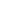 1台150015005综合信息处理终端浙江晨鹰定制1、  支持喊话、对讲、电话、报警、视频调阅、摇杆操作、弹箱管控、查勤换哨、视频采集。
2、  多级管控：支持中队查勤换哨数据、枪弹管控数据、设备状态、视频监控、语音对讲、各类报警实时上传勤务态势分析平台、多级执勤管控平台；
3、  支持按键报警和弹箱管控信号网络、RS485 双备份传输； 
4、  支持子弹安全箱开关状态实时检测及开启超时语音播报；
5、  支持中队执勤管控软件瘫痪和脱网时语音对讲功能、弹箱管控、报警联动功能正常；
6、  空间结构：除了安装哨位集成箱本机功能模块之外，设备下方预留≧10U机架空间；
7、  核心模块：核心模块采用低功耗设计，模块功率≦25W，确保断电时核心模块蓄电池供电实现语音对讲、按键报警、申请供弹、弹箱和前置视频采集功能；
8、  1台19英寸LCD触摸屏，分辨率1366*768，可戴手套触摸操作，支持视频调阅、电子地图模式切换；金属按键控制屏幕开关、亮度调节；屏幕亮度根据环境光线自动调节；
9、  视频调阅：支持3路1080P/9路720P/16路D1视频解码显示；支持主辅流切换、视频分组切换、视频轮巡显示、1/4/6/8/9/16分屏显示触摸操作；
10、电子地图：电子地图显示哨位集成箱、摄像机、周界防区、智能枪柜等设备图标；支持调取相关监控视频，发起语音对讲，查看哨位信息（哨兵姓名、图片、上下哨时间），显示弹箱开关和枪支在位状态；触发报警时电子地图显示报警点位、文字、关联视频；
11、云台控制：触摸操作和摇杆键盘均可实现通道选择、云台控制、镜头变倍等操作功能；
12、信息提示：4.3英寸彩色LCD屏，分辨率480*272，显示状态、操作、报警、通知等。
13、前置摄像头：130万像素，LED 红外补光；弹箱摄像头：130万像素，LED 白光补光；
14、通信接口：2路电话，8路1000Mbps以太网；1路RS485；1路RS232；
15、对讲接口：1路麦克风；1路3W扬声器；支持滚轮旋钮调节输出音量；
16、喊话接口：1路喊话30W功放输出，滚轮旋钮调节音量；1路音频输出，可外接功放；
17、指纹识别：通过指纹识别进行智能查勤换哨，并抓拍摄像头图片上传；
18、报警接口：8路报警输入，8路报警输出；
19、弹箱结构：支持内胆和外箱整体拆装，便于运维；采用机械控制结构，不能采用电磁铁加电插锁结构；完全断电重启弹箱无须人为干预自动恢复管控功能；
20、弹箱控制：支持平台软件、弹箱控制器、钥匙开启；无需断电可用钥匙开启子弹箱；
21、操作按键：支持脱逃、暴狱、劫持、袭击、灾害、紧急报警6个报警按键；语音警告、哨兵警告、鸣枪警告3个喊话按键；呼叫主机、呼叫哨位、选择哨位、挂断哨位4个语音对讲按键；查勤、换哨2个勤务管理按键；观察弹箱、申请供弹2个弹箱管理按键；
22、按键材质：操作按键用全金属材料，文字蚀刻；
23、预留按键：预留4个金属按键，接开关量控制 1套19800198006.2、基础网络系统6.2、基础网络系统6.2、基础网络系统6.2、基础网络系统6.2、基础网络系统6.2、基础网络系统6.2、基础网络系统6.2、基础网络系统1三层交换机杭州华三H3C  S5560S-52S-EI 千兆电接口≥48个，万兆光接口≥4个，内置冗余双电源1台1900019000自签订合同之日起60天内6.2、视频存储系统6.2、视频存储系统6.2、视频存储系统6.2、视频存储系统6.2、视频存储系统6.2、视频存储系统6.2、视频存储系统6.2、视频存储系统1NVR网络视频录像机浙江海康威视 iDS-8632NX-K8/FA1、可对视频画面叠加10行字符，每行可输入22个汉字
2、支持多屏输出，可设置2组4屏显示输出，每组包含HDMI和VGA接口各一个，同一组内为同源输出，两组之间可以异源输出视频图像。支持36/32/25/16/9/8/6/4/1分屏预览
3、支持同时输出2路 H.264编码、15fps、4000×3000格式的视频图像
4、★支持报警输入触发一键撤防功能，撤防的报警类型可选（弹出报警画面、声音警告、上传中心、发送邮件、触发报警输出）（以公安部检测报告为准）
5、支持1/8、1/4、1/2、1、2、4、8、16、32、64、128、256等倍速回放录像，支持录像文件剪辑和回放截图功能
6、可支持最大接入总带宽640Mbps的32路视频图像
7、可接入H.265、H.264、MPEG4、SVAC视频编码格式的IPC
8、支持8T容量的SATA接口硬盘
9、★支持将2个网口设置不同网段的IP地址；（以公安部检测报告为准）
10、★支持缩略图,拖动回放时间进度条，在回放控制条上显示当前拖动时间点的缩略图（以公安部检测报告为准）
11、★可通过IE预览和回放双目相机的立体声（以公安部检测报告为准）
12、支持定时、移动侦测、报警、移动侦测且报警、智能侦测和手动抓图功能，可进行16路抓拍并存储1080P格式的图片
13、支持至少8个SATA接口，1个eSATA接口，2个USB2.0，1个USB3.0接口；支持至少16路报警输入，8路报警输出接口 6台450027000自签订合同之日起60天内2监控级硬盘西部数据 WD40PURX,4T,IntelliPower,3.5" 4T监控级硬盘， 5900转，64M，SATA3接口42块120050400自签订合同之日起60天内6.3、综合布线系统及防雷接地6.3、综合布线系统及防雷接地6.3、综合布线系统及防雷接地6.3、综合布线系统及防雷接地6.3、综合布线系统及防雷接地6.3、综合布线系统及防雷接地6.3、综合布线系统及防雷接地6.3、综合布线系统及防雷接地1多媒体信息插座　　　　　　　　　　　　诺标 金属地插+电话语音模块+底盒2套360720自签订合同之日起60天内2网线诺标 超五类屏蔽网线5箱10005000自签订合同之日起60天内3电话线诚业  RJ11电话线   50米3.5175自签订合同之日起60天内4高清视频线诚业 HDMI或DVI高清视频线4条3201280自签订合同之日起60天内5音频线诚业  500支100米7.5750自签订合同之日起60天内6光缆诺标 GJFJV型紧套式24芯单模光缆100米121200自签订合同之日起60天内7五类屏蔽配线架诺标 带屏蔽模块2套14002800自签订合同之日起60天内8通讯线诚业1.规格:RVSP2*1.5；
2.材质:纯铜 国标线缆。 500米52500自签订合同之日起60天内9电源线诚业1.规格:RVV2*2.5；
2.材质:纯铜 国标线缆。500米84000自签订合同之日起60天内10电源线诚业1.规格:RVV2*1.5；
2.材质:纯铜 国标线缆。800米54000自签订合同之日起60天内11光纤尾纤跳线诺标LC-LC多模万兆双芯光纤跳线6条35210自签订合同之日起60天内12线槽线管联塑 PVC线槽线管1项30003000自签订合同之日起60天内13防雷接地系统电源防雷，设备接地5套280014000自签订合同之日起60天内14服务器机柜图腾42U服务器机柜1台18501850自签订合同之日起60天内15辅材拉杆、膨胀螺丝，等电位铜条，螺丝等1批20352035自签订合同之日起60天内七、看守所讯问、会见室及通道封闭安防设施七、看守所讯问、会见室及通道封闭安防设施七、看守所讯问、会见室及通道封闭安防设施七、看守所讯问、会见室及通道封闭安防设施七、看守所讯问、会见室及通道封闭安防设施七、看守所讯问、会见室及通道封闭安防设施七、看守所讯问、会见室及通道封闭安防设施七、看守所讯问、会见室及通道封闭安防设施1窗户隔断金属栏栅本地订做 直径不小于18MM的热轧实心圆钢或16*16MM的实心方钢，水平间距不大于120MM，纵向间距不大于200MM，栏栅埋入墙体固定。72平米40028800自签订合同之日起60天内2金钢网本地订做 0.5本色不锈钢304金刚网72平米1007200自签订合同之日起60天内3内通道不锈钢门本地订做 由直径不小于25MM的不锈钢管和50*50MM的不锈钢方钢组成，双面封不锈钢板，不锈钢厚度不低于1.2MM25.6平米90023040自签订合同之日起60天内4武警值班室瓷砖式防静电地板订制600*600瓷砖面105平米25026250自签订合同之日起60天内5围墙外围不锈钢栏栅隔断封闭本地订做 由直径不小于25MM的不锈钢管和75*45MM的不锈钢方钢组成，水平间距不大于120MM，纵向间距不大于200MM。不锈钢厚度不低于1.2MM。72平米25018000自签订合同之日起60天内6智能坚固型电锁中山固神GS20001、 所有对外端口具有瞬间过压保护，输入电源过流/过压/反压保护；
2、 硬件平台：32位400MHz 嵌入式 CPU，32Mb RAM，256Mb Flash；
3、 操作系统：嵌入式Linux操作系统；
4、 ★支持单门双向进出控制，支持单门状态实时检测；
5、 支持1路控锁继电器输出（电压≤36V，电流≤5A）；
6、 支持1路门状态检测输入；支持1路出门按钮输入；
7、 通讯接口：5路100Mbps以太网RJ45接口；1路RS485工业总线；
8、 工作电源：AC220V±10%；设备功耗：整机小于20W；
9、 工作温度：-20℃～+55℃工业级；工作湿度：10%～95%（无冷凝）；
10、 设备尺寸：355mm（长）×275mm（宽）×88.6mm（高）；6个6003600自签订合同之日起60天内7闭门器及门磁指示灯中山固神GS90001、自动液压式缓冲
2、材质：太空铝
3、最大门宽:1100mm 最大门重80KG6个6503900自签订合同之日起60天内8人脸指纹门禁终端（人脸+指纹+读IC卡）深圳微达安VDA-K1T607M1.采用7寸LCD 2:3触摸显示屏，分辨率支持480*800，显示操作提示以及人脸识别框；
★2.支持数据上传智慧监所实战平台功能，可将前端比对结果及抓拍的照片实时上传给监所实战平台并上报省厅智慧监管平台，提供软件开发商AB门人脸识别系统著作权证书复印件加盖软件开发商公章
3.支持本地登录后管理、查询、设置设备参数、人脸数据导入、事件记录导出功能
4.支持验证时候人脸抓拍并上传到AB门系统软件
5.支持门未关妥、门被外力开启等报警功能
6.内置软硬件看门狗保护机制，保障设备的稳定运行12台9500114000自签订合同之日起60天内9高清网络红外摄像机（含支架）浙江海康威视 DS-2CD262XGFWDA-ITZS1、具有200万像素 CMOS传感器。
2、★内置GPU芯片。（公安部检验报告证明）
3、最低照度彩色：0.0005 lx，黑白:0.0001 lx，亮度等级不小于11级。
4、★红外补光距离不小于110米。（公安部检验报告证明）
5、需支持双码流技术，主码流最高1920x1080@25fps，子码流640x480@25fps
6、支持H.264、H.265、MJPEG视频编码格式，其中H.264支持Baseline/Main/High Profile。
7、信噪比不小于62dB。
8、★需具备区域入侵、越界入侵、进入区域、离开区域等功能，并可将分析目标设置为人、车辆、人和车辆三种，可对布防时间和联动报警方式进行设置。（公安部检验报告证明）
9、★需具备智能分析抗干扰功能，当篮球、小狗、树叶等非人或车辆目标经过检测区域时，不会触发报警。（公安部检验报告证明）
10、需具备镜头控制功能，可通过IE控制镜头的ZOOM和FOCUS，并支持自动聚焦功能，在变焦过程中不会虚焦。11、不低于IP67防尘防水等级。14台170023800自签订合同之日起60天内10NVR网络视频录像机浙江海康威视 iDS-8632NX-K8/FA网络录像机，可接16个IPCam， 分辨率4K/400万/1080P/720P/D1/CIF/QCIF，H.264/H.265，4路4K或16路1080P回放，8×SATA接口，1×eSATA，2×告警输入输出，2×RS485，1×USB3.0，2×USB2.0，1×双向音频，双千兆网口，1×VGA，1×HDMI (支持4k即3840*2160分辨率)，VGA、HDMI可输出不同源，支持4路4K/16路1080P解码，支持零通道编码2台36007200自签订合同之日起60天内11监控级硬盘西部数据 WD40PURX,4T,IntelliPower,3.5" 4T监控级硬盘， 5900转，64M，SATA3接口14块120016800自签订合同之日起60天内12会见系统终端来邦WBS-Z22兼容原有会见系统1套1800018000自签订合同之日起60天内13通讯线诚业1.规格:RVSP2*1.5；2.材质:纯铜 国标线缆。800米54000自签订合同之日起60天内14电源线诚业1.规格:RVV2*2.5；2.材质:纯铜 国标线缆。1000米55000自签订合同之日起60天内15网线诺标1.规格超五类材质:纯铜 国标线缆。1500米57500自签订合同之日起60天内16线管联塑PVC25，敷设方式综合考虑。1000米44000自签订合同之日起60天内17设备安装附件满足设备安装及使用需要的附件及辅助材料。1批500500自签订合同之日起60天内投标报价总计（包括项目产品设备安装方案设计、施工计划、产品供货、配套设备提供、运输、保管、安装、调试、验收及相关服务等）投标报价总计（包括项目产品设备安装方案设计、施工计划、产品供货、配套设备提供、运输、保管、安装、调试、验收及相关服务等）投标报价总计（包括项目产品设备安装方案设计、施工计划、产品供货、配套设备提供、运输、保管、安装、调试、验收及相关服务等）投标报价总计（包括项目产品设备安装方案设计、施工计划、产品供货、配套设备提供、运输、保管、安装、调试、验收及相关服务等）投标报价总计（包括项目产品设备安装方案设计、施工计划、产品供货、配套设备提供、运输、保管、安装、调试、验收及相关服务等）1，992，000.00 1，992，000.00 1，992，000.00 